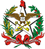 SISTEMA ÚNICO DE SAÚDEESTADO DE SANTA CATARINASECRETARIA DE ESTADO DA SAÚDE					  			    LAUDO MÉDICO					  TRATAMENTO FORA DO DOMICÍLIO						        INTRAESTADUALOBS: O LAUDO DEVE SER PREENCHIDO COM LETRA LEGÍVEL E CLAREZA DOS TERMOS, CONFORME PORTARIA SES 808 DE 31/07/2009. NO CASO DE NÃO CUMPRIMENTO DA PORTARIA, O PROCESSO PODERÁ SER DEVOLVIDO PARA AJUSTENOME DO PACIENTE: NOME DO PACIENTE: IDADE:IDADE:PROCEDIMENTO SOLICITADO:CÓDIGO DO PROCEDIMENTO SIGTAP:CÓDIGO DO PROCEDIMENTO SIGTAP:CÓDIGO DO PROCEDIMENTO SIGTAP:DIAGNÓSTICO INICIAL:DIAGNÓSTICO INICIAL:DIAGNÓSTICO INICIAL:CID 10:CARÁTER DO ATENDIMENTO          (    ) HOSPITALAR            ⁯                          (    )   AMBULATORIAL             ⁯ CARÁTER DO ATENDIMENTO          (    ) HOSPITALAR            ⁯                          (    )   AMBULATORIAL             ⁯ CARÁTER DO ATENDIMENTO          (    ) HOSPITALAR            ⁯                          (    )   AMBULATORIAL             ⁯ CARÁTER DO ATENDIMENTO          (    ) HOSPITALAR            ⁯                          (    )   AMBULATORIAL             ⁯ 1 – HISTÓRICO DA DOENÇA:1 – HISTÓRICO DA DOENÇA:1 – HISTÓRICO DA DOENÇA:1 – HISTÓRICO DA DOENÇA:2 – EXAME FÍSICO:2 – EXAME FÍSICO:2 – EXAME FÍSICO:2 – EXAME FÍSICO:3 – DIAGNÓSTICO:3 – DIAGNÓSTICO:3 – DIAGNÓSTICO:3 – DIAGNÓSTICO:4 – EXAME(S) COMPLEMENTAR(ES) REALIZADO(S): ANEXAR CÓPIA(S)4 – EXAME(S) COMPLEMENTAR(ES) REALIZADO(S): ANEXAR CÓPIA(S)4 – EXAME(S) COMPLEMENTAR(ES) REALIZADO(S): ANEXAR CÓPIA(S)4 – EXAME(S) COMPLEMENTAR(ES) REALIZADO(S): ANEXAR CÓPIA(S)5 – TRATAMENTOS REALIZADOS:5 – TRATAMENTOS REALIZADOS:5 – TRATAMENTOS REALIZADOS:5 – TRATAMENTOS REALIZADOS:6 – PROCEDIMENTO/TRATAMENTO SOLICITADO:6 – PROCEDIMENTO/TRATAMENTO SOLICITADO:6 – PROCEDIMENTO/TRATAMENTO SOLICITADO:6 – PROCEDIMENTO/TRATAMENTO SOLICITADO:7 – JUSTIFICAR AS RAZÕES QUE IMPOSSIBILITAM A REALIZAÇÃO DO TRATAMENTO/ EXAME NA LOCALIDADE:7 – JUSTIFICAR AS RAZÕES QUE IMPOSSIBILITAM A REALIZAÇÃO DO TRATAMENTO/ EXAME NA LOCALIDADE:7 – JUSTIFICAR AS RAZÕES QUE IMPOSSIBILITAM A REALIZAÇÃO DO TRATAMENTO/ EXAME NA LOCALIDADE:7 – JUSTIFICAR AS RAZÕES QUE IMPOSSIBILITAM A REALIZAÇÃO DO TRATAMENTO/ EXAME NA LOCALIDADE:8 – JUSTIFICAR EM CASO DE NECESSIDADE DE ACOMPANHANTE:8 – JUSTIFICAR EM CASO DE NECESSIDADE DE ACOMPANHANTE:8 – JUSTIFICAR EM CASO DE NECESSIDADE DE ACOMPANHANTE:8 – JUSTIFICAR EM CASO DE NECESSIDADE DE ACOMPANHANTE:9 – TRANSPORTE RECOMENDÁVEL: (JUSTIFICAR)⁯ RODOVIÁRIO (  )                               ⁯AÉREO (   )                        AMBULÂNCIA (   )             CARRO CONVENCIONAL (  )DESCREVER ABAIXO A JUSTIFICATIVA CLINICA QUE IMPEÇA O PACIENTE DE VIAJAR VIA RODOVIÁRIO:9 – TRANSPORTE RECOMENDÁVEL: (JUSTIFICAR)⁯ RODOVIÁRIO (  )                               ⁯AÉREO (   )                        AMBULÂNCIA (   )             CARRO CONVENCIONAL (  )DESCREVER ABAIXO A JUSTIFICATIVA CLINICA QUE IMPEÇA O PACIENTE DE VIAJAR VIA RODOVIÁRIO:9 – TRANSPORTE RECOMENDÁVEL: (JUSTIFICAR)⁯ RODOVIÁRIO (  )                               ⁯AÉREO (   )                        AMBULÂNCIA (   )             CARRO CONVENCIONAL (  )DESCREVER ABAIXO A JUSTIFICATIVA CLINICA QUE IMPEÇA O PACIENTE DE VIAJAR VIA RODOVIÁRIO:9 – TRANSPORTE RECOMENDÁVEL: (JUSTIFICAR)⁯ RODOVIÁRIO (  )                               ⁯AÉREO (   )                        AMBULÂNCIA (   )             CARRO CONVENCIONAL (  )DESCREVER ABAIXO A JUSTIFICATIVA CLINICA QUE IMPEÇA O PACIENTE DE VIAJAR VIA RODOVIÁRIO:LOCAL E DATA:LOCAL E DATA:NOME DO MÉDICO SOLICITANTE:NOME DO MÉDICO SOLICITANTE:CPF:CPF:ASSINATURA/ CARIMBO DO PROFISSIONAL SOLICITANTE:ASSINATURA/ CARIMBO DO PROFISSIONAL SOLICITANTE:Nº CNS DO MÉDICOTELEFONE:TELEFONE:CELULAR: